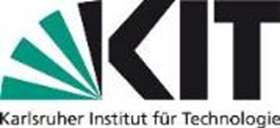 Wir suchen für das Institut für Technische Chemie und Polymerchemie (ITCP), zum nächstmöglichen Zeitpunkt, befristet für zwei Jahre, eine/nAkademische/n Mitarbeiter/in / Postdoktorand/inDynamik von Katalysatoren und Reaktoren in der heterogenen KatalyseDer Lehrstuhl „Chemische Technik und Katalyse“ beschäftigt sich mit der Entwicklung, Testung und detaillierten spektroskopischen Analyse von heterogenen Katalysatoren, insbesondere unter dynamischen Reaktionsbedingungen. Ein detailliertes Katalysatorverständnis soll dabei vor allem durch sogenannte operando-Methoden, d.h. während der Reaktion, ermöglicht werden. Dies wird thematisiert im Rahmen des kürzlich von der Deutschen Forschungsgemeinschaft (DFG) bewilligten Schwerpunktprogramms 2080 „Katalysatoren und Reaktoren unter dynamischen Betriebsbedingungen für die Energiespeicherung und -wandlung“ (www.spp2080.org), das vom Lehrstuhl koordiniert wird.Aufgabengebiet:Untersuchung von Katalysatoren unter Reaktionsbedingungen mittels neuester spektroskopischer Methoden, insbesondere an SynchtrotronstrahlungsquellenUnterstützung der Koordination der Projekte im SPP2080 sowie universitäre ZusammenabeitPlanung von neuen Projekten mit universitären und industriellen Partnern, Projektakquise und Antragserstellung  Betreuung von Masterstudierenden und PromovierendenSie verfügen über einen sehr guten Hochschulabschluss (Promotion) im Fach Chemie, Chemieingenieurwesen oder in einem vergleichbaren Studiengang und haben Spaß an Forschung und Projektmanagement. Sie besitzen sehr gute Kenntnisse im Bereich der Katalyse und Analyse spektroskopischer Daten, haben Interesse an interdisziplinären Forschungsthemen und sehr gute deutsche und englische Sprachkenntnisse.Wir bieten Ihnen einen attraktiven und modernen Arbeitsplatz und Zugang zur exzellenten Ausstattung, eine abwechslungsreiche und verantwortungsvolle Tätigkeit sowie ein breitgefächertes Fortbildungsangebot. Wir bieten Ihnen eine Zusatzrente nach VBL, flexible Arbeitszeitmodelle und einen Zuschuss zum JobTicket BW.Das Entgelt erfolgt auf der Grundlage des Tarifvertrages des öffentlichen Dienstes TV-L.Wir streben eine möglichst gleichmäßige Besetzung der Arbeitsplätze mit weiblichen und männlichen Beschäftigten an und würden uns daher für diese Position insbesondere über Bewerbungen von Frauen freuen. Bei entsprechender Eignung werden schwerbehinderte Bewerber/innen bevorzugt berücksichtigt.Bewerben Sie sich bitte online (http://www.pse.kit.edu/job/1035/2018) bis zum 19.07.2018 unter Angabe der Ausschreibungs-Nr. 1035/2018 und der Kennziffer 8 an Frau Wasmus, Personalservice, Karlsruher Institut für Technologie, Campus Süd, Kaiserstraße 12, 76131 Karlsruhe. Fachliche Auskünfte erteilt Ihnen gerne Herr Prof. Dr. Jan-Dierk Grunwaldt, 
Tel. +49 721 608 42120 (www.itcp.kit.edu/grunwaldt).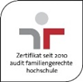 Weitere Informationen finden Sie im Internet: www.kit.edu.KIT - Die Forschungsuniversität in der Helmholtz-Gemeinschaft